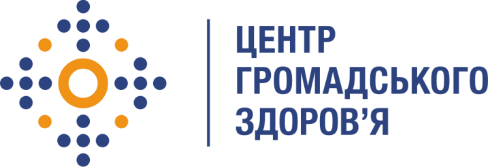 Державна установа 
«Центр громадського здоров’я Міністерства охорони здоров’я України» оголошує конкурс для відбору консультантів з проведення онлайн супервізій для медичних працівників, залучених до надання медичних послуг особам з психічними та поведінковими розладами внаслідок вживання опіоїдівв рамках Проекту «Посилення лікування ВІЛ-інфекції, спроможності лабораторної мережі, замісної підтримуючої терапії та програмного моніторингу в Україні в рамках Надзвичайної ініціативи Президента США з надання допомоги у боротьбі з ВІЛ/СНІД (PEPFAR)»Назва позиції: консультант з проведення онлайн супервізій для медичних працівників, залучених до надання медичних послуг особам з психічними та поведінковими розладами внаслідок вживання опіоїдів (4 особи)Термін надання послуг: лютий – вересень 2024 року
Інформація щодо установи:Державна установа «Центр громадського здоров’я Міністерства охорони здоров’я України» (ЦГЗ) — санітарно-профілактичний заклад охорони здоров’я, головними завданнями якого є діяльність у галузі громадського здоров’я і забезпечення потреб населення шляхом здійснення епідеміологічного нагляду, виконання повноважень щодо захисту населення від інфекційних та неінфекційних захворювань, лабораторної діяльності, біологічної безпеки та біологічного захисту. ЦГЗ виконує функції головної установи Міністерства охорони здоров’я України у галузі громадського здоров’я та протидії небезпечним, особливо небезпечним, інфекційним та неінфекційним захворюванням, біологічного захисту та біологічної безпеки, імунопрофілактики, лабораторної діагностики інфекційних недуг, гігієнічних та мікробіологічних аспектів здоров’я людини, пов’язаних із довкіллям, національного координатора Міжнародних медико-санітарних правил, координації реагування на надзвичайні ситуації у секторі громадського здоров’я.Завдання:пропонує заходи щодо організації та проведення супервізій у онлайн форматі індивідуальних та/або групових сесій відповідно до Концепції з огляду на принципи психологічних підходів для медичних працівників, залучених до надання медичних послуг особам з психічними та поведінковими розладами внаслідок вживання опіоїдів;послуги з проведення онлайн супервізій з використанням підходів з доказовою ефективністю щодо протидії професійному вигоранню медичних працівників, залучених до надання медичних послуг особам з психічними та поведінковими розладами внаслідок вживання опіоїдів;підготовка звітів за підсумками проведення супервізійних сесій та передача їх Замовнику за результатами проведення груп підтримки.Вимоги до професійної компетентності:вища освіта в галузі психології;досвід психологічного консультування не менше п’яти років;досвід надання послуг супервізії буде перевагою;наявність сертифікатів про проходження навчання терапевтичним практикам із доказовою ефективністю є обов’язковим; готовність надавати супервізійні послуги із використанням телекомунікацій (онлайн). Резюме мають бути надіслані електронною поштою на електронну адресу: vacancies@phc.org.ua. В темі листа, будь ласка, зазначте: «58-2024 Консультант з проведення онлайн супервізій для медичних працівників, залучених до надання медичних послуг особам з психічними та поведінковими розладами внаслідок вживання опіоїдів».Термін подання документів – до 29 січня 2024 року, реєстрація документів 
завершується о 18:00.За результатами відбору резюме успішні кандидати будуть запрошені до участі у співбесіді. У зв’язку з великою кількістю заявок, ми будемо контактувати лише з кандидатами, запрошеними на співбесіду. Умови завдання та контракту можуть бути докладніше обговорені під час співбесіди.Державна установа «Центр громадського здоров’я Міністерства охорони здоров’я України» залишає за собою право повторно розмістити оголошення про конкурс, скасувати конкурс, запропонувати договір з іншою тривалістю.